Iscrizioni a scuola dal 16 gennaio al 6 febbraio 2017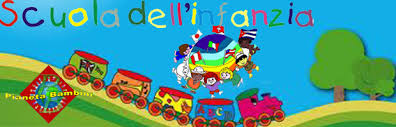 SCUOLA APERTACANALE :     martedì 17/01/2017 ore 16-17,30                    giovedì 19/01 2017 ore 16-17,30         MONTEU ROERO :     giovedì 12/01/2017 ore 16,30-17,30                        giovedì 19/01 2017 ore 16,30-17,30VEZZA :          martedì 17/01/2017 ore 16,30-17,30                    giovedì 19/01 2017 ore 16,30-17,30               MONTALDO :      giovedì 19/01/2017 ore 16,30-17,30                venerdì 20/01 2017 ore 16-17,30Sono invitati tutti i genitori degli alunni che nell’anno scolastico 2017 /18frequenteranno la scuola dell’infanzia.Scuola dell’infanzia 
La domanda è cartacea e va presentata alla scuola prescelta. Possono essere iscritti alle scuole dell’infanzia i bambini che compiono il terzo anno di età entro il 31 dicembre 2017, che hanno la precedenza. Possono poi essere iscritti i bambini che compiono il terzo anno di età entro il 30 aprile 2018. Non è consentita, anche in presenza di disponibilità di posti, l’iscrizione alla scuola dell’infanzia di bambini che compiono i tre anni di età successivamente al 30 aprile 2018.